AAST 3320-001: 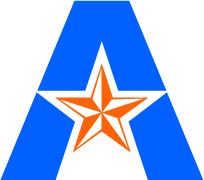  Black Women in Society- Fall 2018Instructor(s): Dr. Pamela HillOffice Telephone Number: NA…Mobile 214 205 8804Email Address: pamelahill@uta.edu/ drsafisha@yahoo.comOffice Hours: By appointmentSection Information: AAST 3320 Sec 001Time and Place of Class Meetings:Tu/Th   11:00  - 12:20 UH 09GENERAL COURSE INFORMATION Course Theme : Black Women in SocietyThis course will provide an examination of the historical overviews and current issues associated with Black women throughout the Diaspora. The historical, educational, social, economic, cultural and political roles of Black women will be studied.  Required Text                       When and Where I Enter: The Impact of Black Women on Race and Sex in America.  Paula Giddings, Specific Course By the end of the semester, students should be able to: Develop a greater understanding and appreciation of historical and contemporary roles of Black women Critically analyze the history of women of African descent throughout the Diaspora Understand the influence of race and culture in respect to the history and experiences of Black womenCOURSE ASSIGNMENTSPERSPECTIVE PAPER - 5 points. Each student is required to write a 2 page, typed, 1.5 spaced, 12 font perspective paper on Black Women, sharing her/his personal view of Black women and their role in societyCHAPTER READING ASSIGNMENT – 10 points total. Textbook reading assignment will be given in two parts.  Each student must read and post answers to specific questions regarding text book reading assignments. The professor will assign the questions. Reading materials for this course will be provided by instructor BLACK WOMEN GENERATIONAL INTERVIEW- 20 points. Students are required to conduct an interview of a black women (family member, friend of family, co worker, etc) who is 20 years or more  older than the student. Professor will provide questions for interview.REFLECTION  - 30 points (3 Reflections on video/article, 10 points each). Each student is required to either read a selected article or view a selected video and write a reflection paper. The paper must be 2 typed pages, 12 font, and 1.5  line-spaced.POWERPOINT/ORAL PRESENTATIONS -15 points. Each student is required  to produce a 10-15 slide power point/prezi /oral presentation over a black woman, past or present…a black woman’s organization, or a pertinent issue, condition, etc. related to black women. FINAL EXAMINATION - 20 points. A final examination will be given to test the level of knowledge the student has attained from this course .Grading Scale 1. Textbook Assignment		202.   Black Women Interview      	20 points   3. Reflection 				30 points (3 reflections at 10 points each)4  Power point/Oral Presentation       20  points 5 .   Final Examination                           20 points  TOTAL                                 100 POINTS Grading Scale 90 - 100 = A         80 - 89 = B          70 - 79 = C          60 - 69 = D          0 - 59 = FCOURSE SCHEDULE FOR FALL 2018As the instructor for this course, I reserve the right to adjust this schedule in any way that serves the educational needs of the students enrolled in this course. –Dr Pamela “Safisha” HillDrop Policy: Students may drop or swap (adding and dropping a class concurrently) classes through self-service in MyMav from the beginning of the registration period through the late registration period. After the late registration period, students must see their academic advisor to drop a class or withdraw. Undeclared students must see an advisor in the University Advising Center. Drops can continue through a point two-thirds of the way through the term or session. It is the student's responsibility to officially withdraw if they do not plan to attend after registering. Students will not be automatically dropped for non-attendance. Repayment of certain types of financial aid administered through the University may be required as the result of dropping classes or withdrawing. For more information, contact the Office of Financial Aid and Scholarships (http://wweb.uta.edu/aao/fao/).Disability Accommodations: UT Arlington is on record as being committed to both the spirit and letter of all federal equal opportunity legislation, including The Americans with Disabilities Act (ADA), The Americans with Disabilities Amendments Act (ADAAA), and Section 504 of the Rehabilitation Act. All instructors at UT Arlington are required by law to provide “reasonable accommodations” to students with disabilities, so as not to discriminate on the basis of disability. Students are responsible for providing the instructor with official notification in the form of a letter certified by the Office for Students with Disabilities (OSD).  Students experiencing a range of conditions (Physical, Learning, Chronic Health, Mental Health, and Sensory) that may cause diminished academic performance or other barriers to learning may seek services and/or accommodations by contacting: The Office for Students with Disabilities, (OSD)  www.uta.edu/disability or calling 817-272-3364.Counseling and Psychological Services, (CAPS)   www.uta.edu/caps/ or calling 817-272-3671.Only those students who have officially documented a need for an accommodation will have their request honored. Information regarding diagnostic criteria and policies for obtaining disability-based academic accommodations can be found at www.uta.edu/disability or by calling the Office for Students with Disabilities at (817) 272-3364.Title IX: The University of Texas at Arlington does not discriminate on the basis of race, color, national origin, religion, age, gender, sexual orientation, disabilities, genetic information, and/or veteran status in its educational programs or activities it operates. For more information, visit uta.edu/eos. For information regarding Title IX, visit www.uta.edu/titleIX.Academic Integrity: Students enrolled all UT Arlington courses are expected to adhere to the UT Arlington Honor Code:I pledge, on my honor, to uphold UT Arlington’s tradition of academic integrity, a tradition that values hard work and honest effort in the pursuit of academic excellence. I promise that I will submit only work that I personally create or contribute to group collaborations, and I will appropriately reference any work from other sources. I will follow the highest standards of integrity and uphold the spirit of the Honor Code.UT Arlington faculty members may employ the Honor Code as they see fit in their courses, including (but not limited to) having students acknowledge the honor code as part of an examination or requiring students to incorporate the honor code into any work submitted. Per UT System Regents’ Rule 50101, §2.2, suspected violations of university’s standards for academic integrity (including the Honor Code) will be referred to the Office of Student Conduct. Violators will be disciplined in accordance with University policy, which may result in the student’s suspension or expulsion from the University.Electronic Communication: UT Arlington has adopted MavMail as its official means to communicate with students about important deadlines and events, as well as to transact university-related business regarding financial aid, tuition, grades, graduation, etc. All students are assigned a MavMail account and are responsible for checking the inbox regularly. There is no additional charge to students for using this account, which remains active even after graduation. Information about activating and using MavMail is available at http://www.uta.edu/oit/cs/email/mavmail.php.Student Feedback Survey: At the end of each term, students enrolled in classes categorized as “lecture,” “seminar,” or “laboratory” shall be directed to complete an online Student Feedback Survey (SFS). Instructions on how to access the SFS for this course will be sent directly to each student through MavMail approximately 10 days before the end of the term. Each student’s feedback enters the SFS database anonymously and is aggregated with that of other students enrolled in the course. UT Arlington’s effort to solicit, gather, tabulate, and publish student feedback is required by state law; students are strongly urged to participate. For more information, visit http://www.uta.edu/sfs.Final Review Week: A period of five class days prior to the first day of final examinations in the long sessions shall be designated as Final Review Week. The purpose of this week is to allow students sufficient time to prepare for final examinations. During this week, there shall be no scheduled activities such as required field trips or performances; and no instructor shall assign any themes, research problems or exercises of similar scope that have a completion date during or following this week unless specified in the class syllabus. During Final Review Week, an instructor shall not give any examinations constituting 10% or more of the final grade, except makeup tests and laboratory examinations. In addition, no instructor shall give any portion of the final examination during Final Review Week. During this week, classes are held as scheduled. In addition, instructors are not required to limit content to topics that have been previously covered; they may introduce new concepts as appropriate.Campus Carry:  Effective August 1, 2016, the Campus Carry law (Senate Bill 11) allows those licensed individuals to carry a concealed handgun in buildings on public university campuses, except in locations the University establishes as prohibited. Under the new law, openly carrying handguns is not allowed on college campuses. For more information, visit http://www.uta.edu/news/info/campus-carry/Emergency Exit Procedures:  Should we experience an emergency event that requires us to vacate the building, students should exit the room and move toward the nearest exit, which is located [insert a description of the nearest exit/emergency exit]. When exiting the building during an emergency, one should never take an elevator but should use the stairwells. Faculty members and instructional staff will assist students in selecting the safest route for evacuation and will make arrangements to assist individuals with disabilities.Student Support Services: UT Arlington provides a variety of resources and programs designed to help students develop academic skills, deal with personal situations, and better understand concepts and information related to their courses. Resources include tutoring, major-based learning centers, developmental education, advising and mentoring, personal counseling, and federally funded programs. For individualized referrals, students may visit the reception desk at University College (Ransom Hall), call the Maverick Resource Hotline at 817-272-6107, send a message to resources@uta.edu, or view the information at http://www.uta.edu/universitycollege/resources/index.phpEmergency Phone Numbers: In case of an on-campus emergency, call the UT Arlington Police Department at 817-272-3003 (non-campus phone), 2-3003 (campus phone). You may also dial 911. Non-emergency number 817-272-3381Week 1Introduction to courseTuesdayThursday – Aug 23Week 1Introduction to courseIntroduction –Review of SyllabusLecture/Discussion :Historical Roles of Africana WomenWeek 2African Women –Historical RolesTuesday  -Aug 28Thursday, Aug 30Week 2African Women –Historical RolesLecture and DiscussionLecture – DiscussionWhen and Where I Enter          Week 3Enslavement of African WomenTuesday  - Sept 4Thursday,  Sept 6Week 3Enslavement of African WomenFilm pt 1SankofaFilm (cont)  SankofaWeek 4Black Women OrganizersTuesday September 11Thursday, September 13Week 4Black Women OrganizersLecture and Discussion*Ida B WellsRead Part 1                                Black Women Generational Interview Assigned*Black SororitiesLecture and DiscussionWeek 5Black Women Educators Tuesday September 18Thursday, September 20Week 5Black Women EducatorsBlack Women InterviewsLecture and DiscusionQuestions for Reading Part 1 –DueWeek 6Black Women in MovementsTuesday September 25Thursday, Sept 27Week 6Black Women in MovementsRead Part 2Lecture and DiscussionTopics for PresentationsWeek 7Black Women in  Politics Tuesday October 2Thursday, October 4Week 7Black Women in  PoliticsFilmFannie Lou HamerDiscussionQuestions for Reading Part 2 DueWeek 8Contemporary Black WomenTuesday October 9Thursday, October 11Week 8Contemporary Black Women                        Read Part 3                 DiscussionWeek 9Black Women in the ArtsTuesday October 16Thursday, October 18Week 9Black Women in the Arts                   Discussion                              DiscussionQuestions for Reading Part 3 DueWeek 10Research Power PointsTuesday October 23Thursday,  October 25Week 10Research Power PointsPresentations beganPresentationsWeek 11           Tuesday  Oct 30Thursday, November 1Week 11PresentationsPresentationsWeek 12Tuesday November 6thThursday, November 8Week 12PresentationsPresentationsWeek 13Tuesday November 13Thursday, November 15Week 13PresentationsPresentationsWeek 14 Tuesday November 20Thursday, November 22No classWeek 14PresentationsPresentationWeek 15, Tuesday Nov 27PresentationsThursday,Nov 29Week 15Week 16Tuesday Dec 4Thursday,  Dec 6Week 16Review for FinalReviw for FinalWeek 17Tuesday December 10Week 17Finals Begin